愛媛県地域密着型サービス協会主催デイネット学習会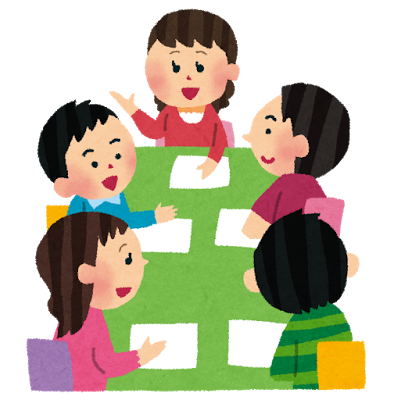 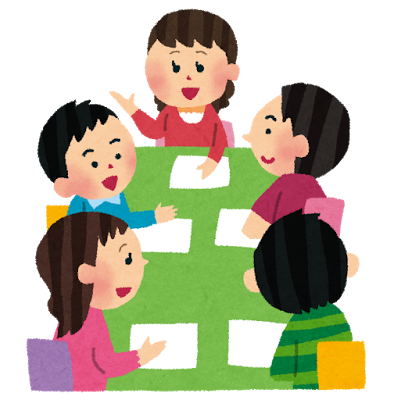 【開催日時】　令和2年12月15日（火）　　14：00～16：00【内　容】　　　通所介護サービスにおける感染症対策と今後の課題【参 加 費】　　会員　１，０００円　（非会員一人　２，０００円） ※行政機関・地域包括支援センター社会福祉協議会の職員　無料【参加定員】　　　　２０名【開催場所】　　　　テクノプラザ（松山市久米窪田町337-1）　申込締切　１２月８日（火）迄にFAXにて別紙申込書をご返信ください。一般社団法人　愛媛県地域密着型サービス協会 〒790-0056　愛媛県松山市土居田町23-5烏谷ビル２階TEL　（089）989-2550　　FAX（089）989-2557　Emaiｌ：info@ehime-cms.com